El cambio climático desde las ciencias socialesUna mirada interdisciplinaria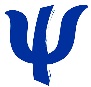 Identificación de la actividad curricularIntroducir teorías y conceptos claves de la sociología, antropología, psicología y el trabajo social para el estudio de problemas ambientalesExplorar los procesos psicológicos y socioculturales que influencian la percepción y las respuestas al cambio climáticoDesarrollar elementos que desde las ciencias sociales puedan ser utilizados para mejorar el diseño, la implementación y la evaluación de políticas y estrategias ambientalesDesarrollar habilidades para abordar desde un enfoque interdisciplinario problemas complejosIntroducción: Cambio Climático como problema globalMódulo 1: La complejidad de lo ambiental desde las ciencias socialesCambio Climático como problema globalVariabilidad climática natural y antrópica Antropología AmbientalSociología Ambiental Psicología AmbientalTrabajo social AmbientalMódulo 2: Los desafíos globales del cambio climático Los desafíos de la Mitigación Vulnerabilidad, adaptación y resiliencia Ciudades y Justicia ClimáticaMódulo 3: Problemas sociales en el contexto del cambio climático Efectos en Chile: Incendios ForestalesCambio Climático y SaludGestión de riesgos y ordenamiento territorialMódulo 3: La dimensión humana del cambio climáticoParticipación y gobernanza del cambio climáticoBarreras y facilitadores para la acción frente al cambio climáticoInter y transdisciplina e Interfaz Ciencia-SociedadLa ciencia de la sustentabilidad y educación para el desarrollo sostenible  V.- Metodología de la actividad curricular El curso alterna metodologías expositivas y colaborativas para el aprendizaje. Cada unidad contará con bloques de clases utilizados para la presentación de contenidos y otros para que los estudiantes utilicen dicho conocimiento a través de discusión de la bibliografía, análisis de casos, discusiones grupales y revisión de materiales audiovisuales.PROGRAMACIÓN DE CLASES* Las fechas se actualizaran para poder coordinar los calendarios de todas las carreras de FACSOVI.- Evaluación de la actividad curricular VII.- Bibliografía básica y obligatoria de la actividad curricular Acuerdo de Paris: https://unfccc.int/sites/default/files/spanish_paris_agreement.pdfAldunce, P., Bórquez, R., Indvik, K., & Lillo, G. (2015). Identificación de actores relacionados a la sequía en Chile.Ballesteros, H. B., & Aristizabal, G. L. (2007). Información técnica sobre Gases de Efecto Invernadero y el cambio climático. Bogotá DC: nota técnica del IDEAM.Blondel, M., & Fernández, I. C. (2012). Efectos de la fragmentación del paisaje en el tamaño y frecuencia de incendios forestales en la zona central de Chile. Revista Conservación Ambiental, 2(1), 7-16.Caballero, M., Lozano, S., & Ortega, B. (2007). Efecto invernadero, calentamiento global y cambio climático: una perspectiva desde las ciencias de la tierra. Revista digital universitaria, 8(10), 2-12.Castillo, M., Pedernera, P., & Peña, E. (2003). Incendios forestales y medio ambiente: una síntesis global. Revista Ambiente y Desarrollo, 19(3), 44-53.Convención marco de las naciones unidas sobre el cambio climático: https://unfccc.int/resource/docs/convkp/convsp.pdfCruz, Y. Y. P., & Martínez, P. C. C. (2015). Cambio climático: bases científicas y escepticismo. Cultura Científica y Tecnológica, (46).Cunsolo, A., & Ellis, N. R. (2018). Ecological grief as a mental health response to climate change-related loss. Nature Climate Change, 8(4), 275.Delgado, L. E., Torres-Gómez, M., Tironi-Silva, A., & Marín, V. H. (2015). Estrategia de adaptación local al cambio climático para el acceso equitativo al agua en zonas rurales de Chile. América Latina Hoy, (69), 113-137.Dominelli, Lena. (2013). Environmental justice at the heart of social work practice: Greening the profession. International Journal of Social Welfare. 22. 10.1111/ijsw.12024.Garreaud, R. (2011). Cambio Climático: Bases físicas e impactos en Chile. Revista Tierra Adentro, 93(2), 1-14.Gaudiano, E. G. (2003). Hacia un decenio de la educación para el desarrollo sustentable. Revista Água y Desarrollo Sustentable. México, 1(05).Gifford, R. (2011). The dragons of inaction: Psychological barriers that limit climate change mitigation and adaptation. American psychologist, 66(4), 290.González, M. E., Lara, A., Urrutia, R., & Bosnich, J. (2011). Cambio climático y su impacto potencial en la ocurrencia de incendios forestales en la zona centro-sur de Chile (33º-42º S). Bosque (Valdivia), 32(3), 215-219.IPCC 2014: CAMBIO CLIMÁTICO 2014 “Mitigación del cambio climático” https://www.ipcc.ch/site/assets/uploads/2018/02/SYR_AR5_FINAL_full_es.pdfJiménez, G., Morales, B., Neira, I., & Urquiza, A. (2019). Policy brief Observatorio Ley de Cambio Climático: Reflexiones sobre el proceso de discusión del anteproyecto de Ley Marco de Cambio Climático y la participación pública. http://leycambioclimatico.cl/wp-content/uploads/2019/08/Policy-brief-N%C2%B09-agosto-2019.pdfLeff, E. (1998). Educación ambiental y desarrollo sustentable. Formación Ambiental, PNUMA, México DF, 9(10).Moraga, P., & Meckievi, S. (2016). Análisis comparativo de legislación de cambio climático. Santiago de Chile: Center for Climate and Resilience Research, Adapt Chile, Ministerio de Ambiente de Chile y Embajada Británica en Santiago. http://leycambioclimatico.cl/wp-content/uploads/2019/01/Derecho_comparado.pdfNuñez Cobo, J., & Verbist, K. (2018). Atlas de sequías de América Latina y el Caribe. UNESCO Publishing.Plan de Acción Nacional de Cambio Climático 2017 – 2022:  https://mma.gob.cl/wp-content/uploads/2018/06/PANCCv3-19-10-baja.pdfSapiains, R. & Ugarte, A. M. (2017). Contribuciones de la psicología para el abordaje de la dimensión humana del cambio climático en Chile (Parte 1). Interdisciplinaria, Revista de Psicología y Ciencias Afines. 34(1): 91-105. ISSN: 1668-7027. DOI: 10.16888/interd.2017.34.1.6 Sapiains, R.; Ibarra, C.; Jiménez, G.; O ́Ryan, R.; Blanco, G., Moraga, P. and Rojas, M. (en revisión). Exploring the contours of Climate Governance from an interdisciplinary perspective: A systematic literature review from the South. Submitted to Environmental policy and governance. Sellers, S., Ebi, K. L., & Hess, J. (2019). Climate Change, Human Health, and Social Stability: Addressing Interlinkages. Environmental health perspectives, 127(04), 045002.Solomon, C. G., & LaRocque, R. C. (2019). Climate change—a health emergency. New England Journal of Medicine, 380(3), 209-211.Stehr, A., Debels, P., Arumi, J. L., Alcayaga, H., & Romero, F. (2010). Modelación de la respuesta hidrológica al cambio climático: experiencias de dos cuencas de la zona centro-sur de Chile. Tecnología y ciencias del agua, 1(4), 37-58.Tercera Comunicación Nacional de Chile ante la Convención Marco de las Naciones Unidas sobre Cambio Climático https://drive.google.com/file/d/1bpTjL1yELz0OehWdDR5iXWm6WKUqQKvy/view?usp=sharingVergara, W., Rios, A. R., Paliza, L. M. G., Gutman, P., Isbell, P., Suding, P. H., & Samaniego, J. (2013). El desafío climático y de desarrollo en América Latina y el Caribe: opciones para un desarrollo resiliente al clima y bajo en carbono. Inter-American Development Bank.Villanueva, B. R., Salvador, M. B., & Huelgas, R. G. (2019). Change climate and health. Revista Clínica Española (English Edition), 219(5), 260-265.Zapata, W. A. S., Osorio, L. A. R., & Del Castillo, J. Á. (2011). La ciencia emergente de la sustentabilidad: de la práctica científica hacia la constitución de una ciencia. Interciencia, 36(9), 699-706.